КРАТКОЕ  ОПИСАНИЕ  ПРОИЗВОДСТВЕННОЙ ПЛОЩАДКИ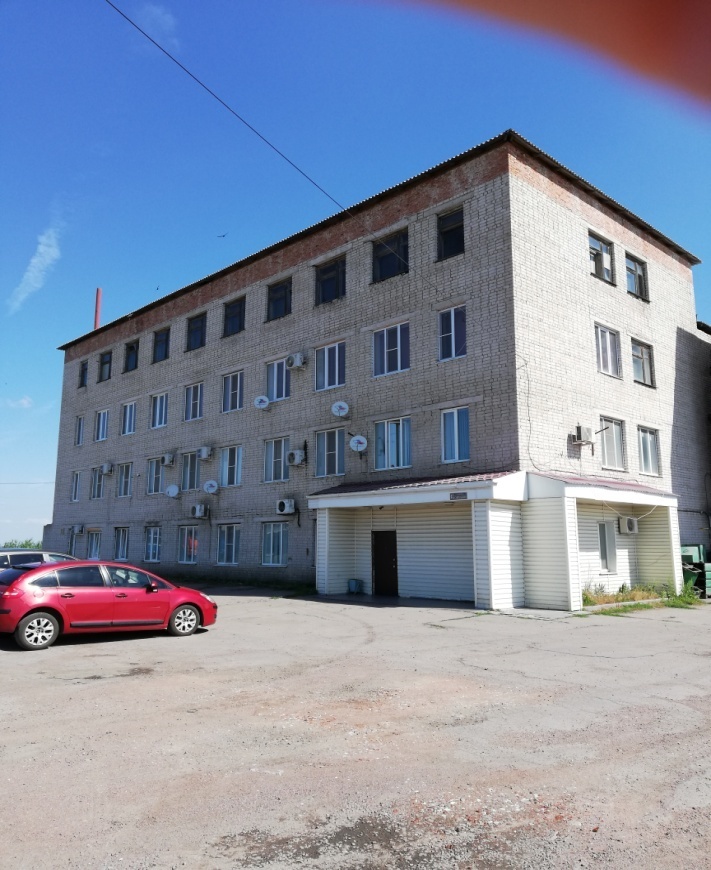 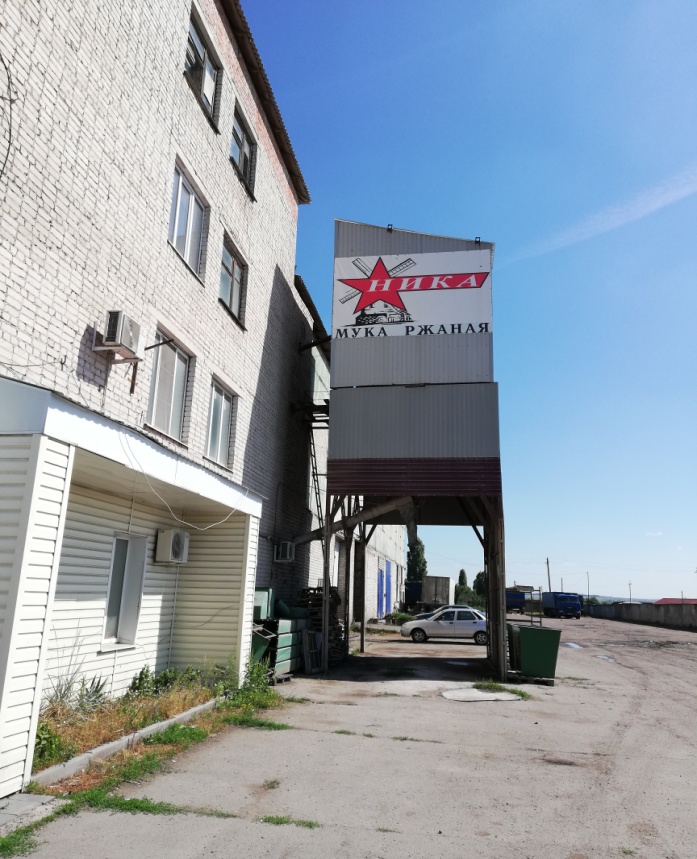 Бизнес площадка  находится на огороженной  территории. Площадь земельного  участка  под зданиями (литер А, литер Б)  составляет   8648 кв.м.  ЛИТЕР   Б  Литер Б   представляет собой  административное здание в 4-х этажах.  1 этаж – офисные помещения, зона отдыха, санузел, котельная.2 этаж  -  офисные помещения, санузел,3 этаж – офисные помещения.4 этаж  - помещения под офисы (требуют ремонта).Общая площадь   4-х этажей – 1265,4 кв.м.  ЛИТЕР  А Производственное помещение  разделено на несколько  секторов, функционирующих   обособленно друг от друга.ПЕРВЫЙ СЕКТОР:   МЕЛЬНИЧНЫЙ  КОМПЛЕКС  (производительность   70   тонн в сутки)Помещение мукомольного комплекса  занимает  2 этажа  и составляет    1024,9 кв.м.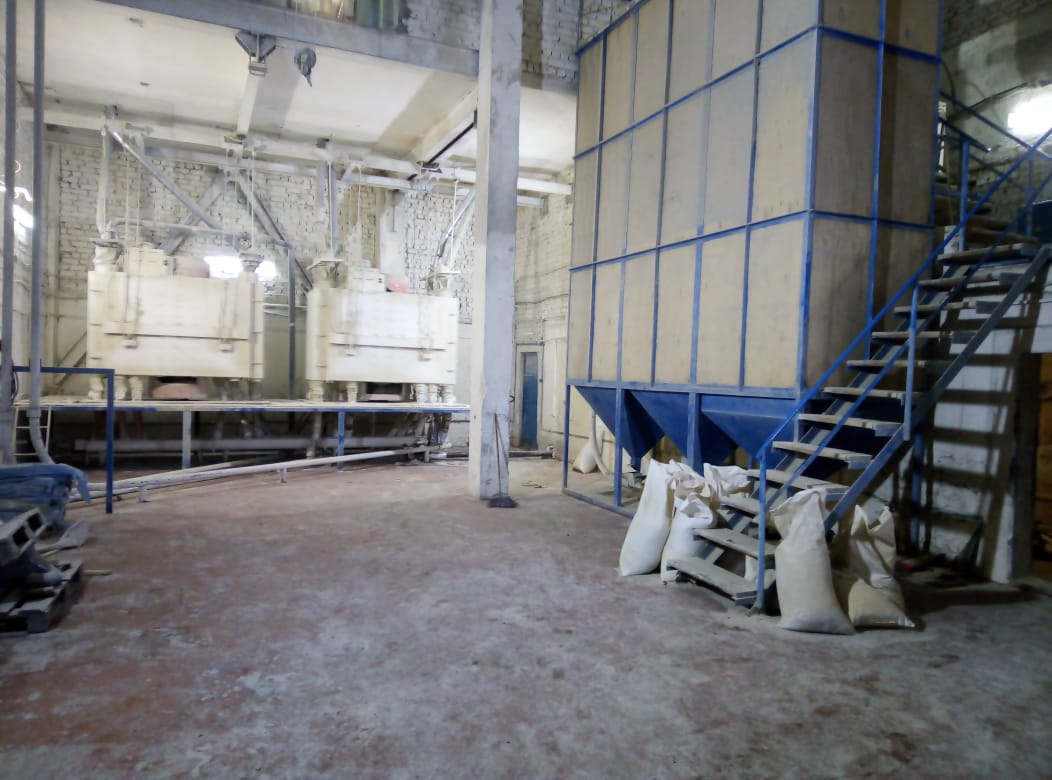 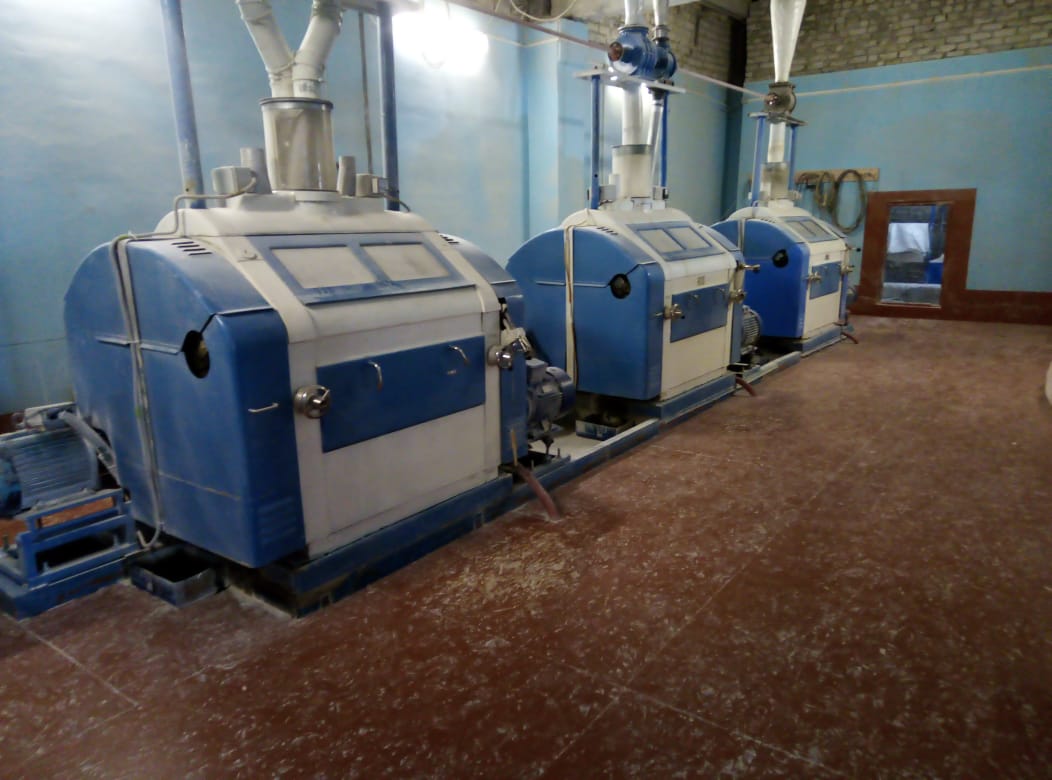 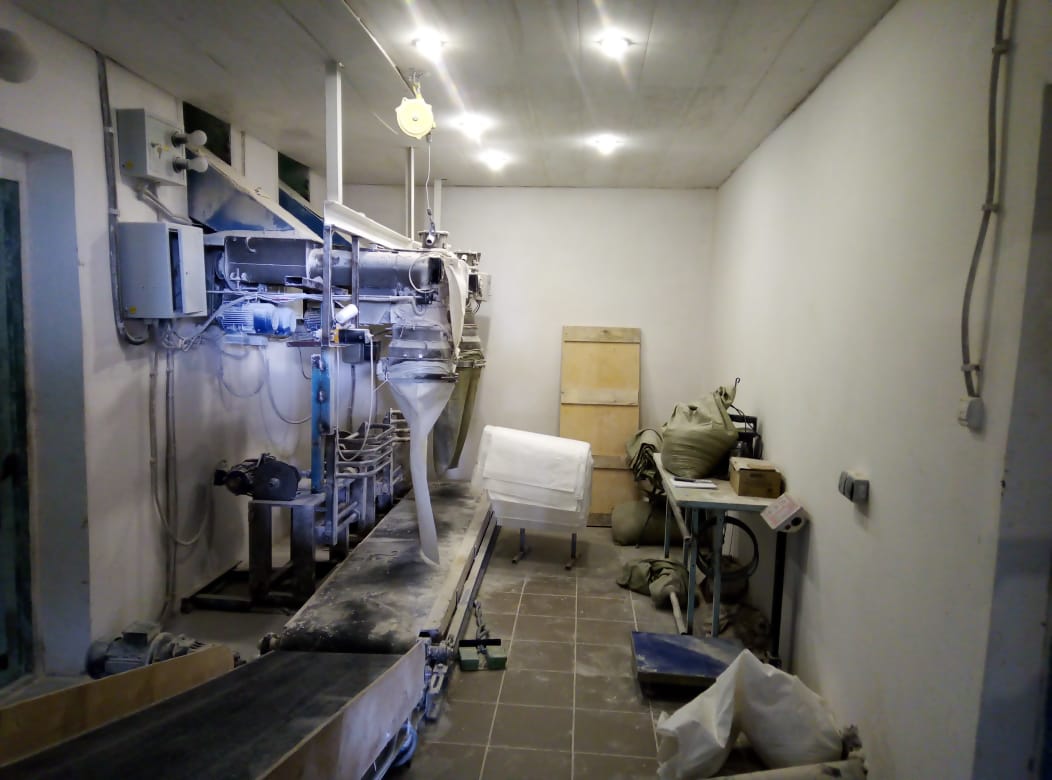 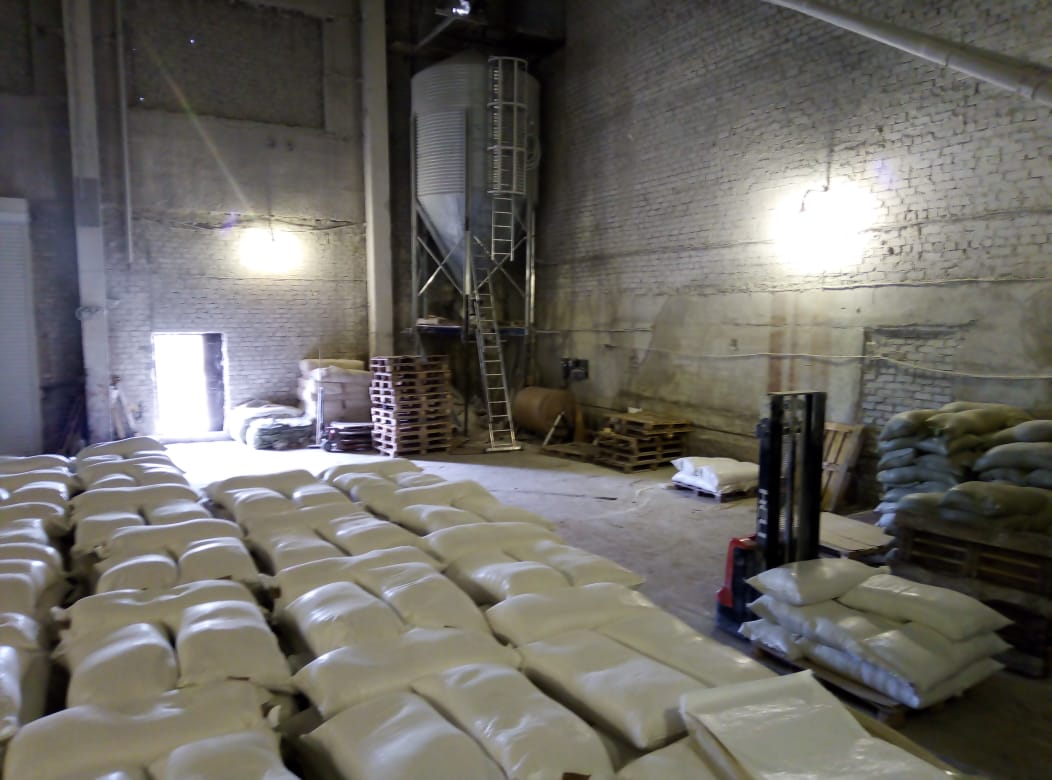 Основная продукция предприятия: мука ржаная хлебопекарная обдирная, мука пшеничная хлебопекарная обойная.  Мука пользуется большим спросом у предприятий- производителей хлеба, макаронных изделий. Независимо от экономической ситуации, она является одним из основных продуктов. В настоящий момент продукция компании реализуется  по следующим направлениям: Республика Крым, Ростовская область, Краснодарский край, Астраханская область, Калужская область, Белгородская область, Воронежская область.Побочные продукты при производстве муки (отруби, зерноотходы)  реализуются  в розницу. Такой подход  позволяет получать  на выходе около 95-97%  продукции.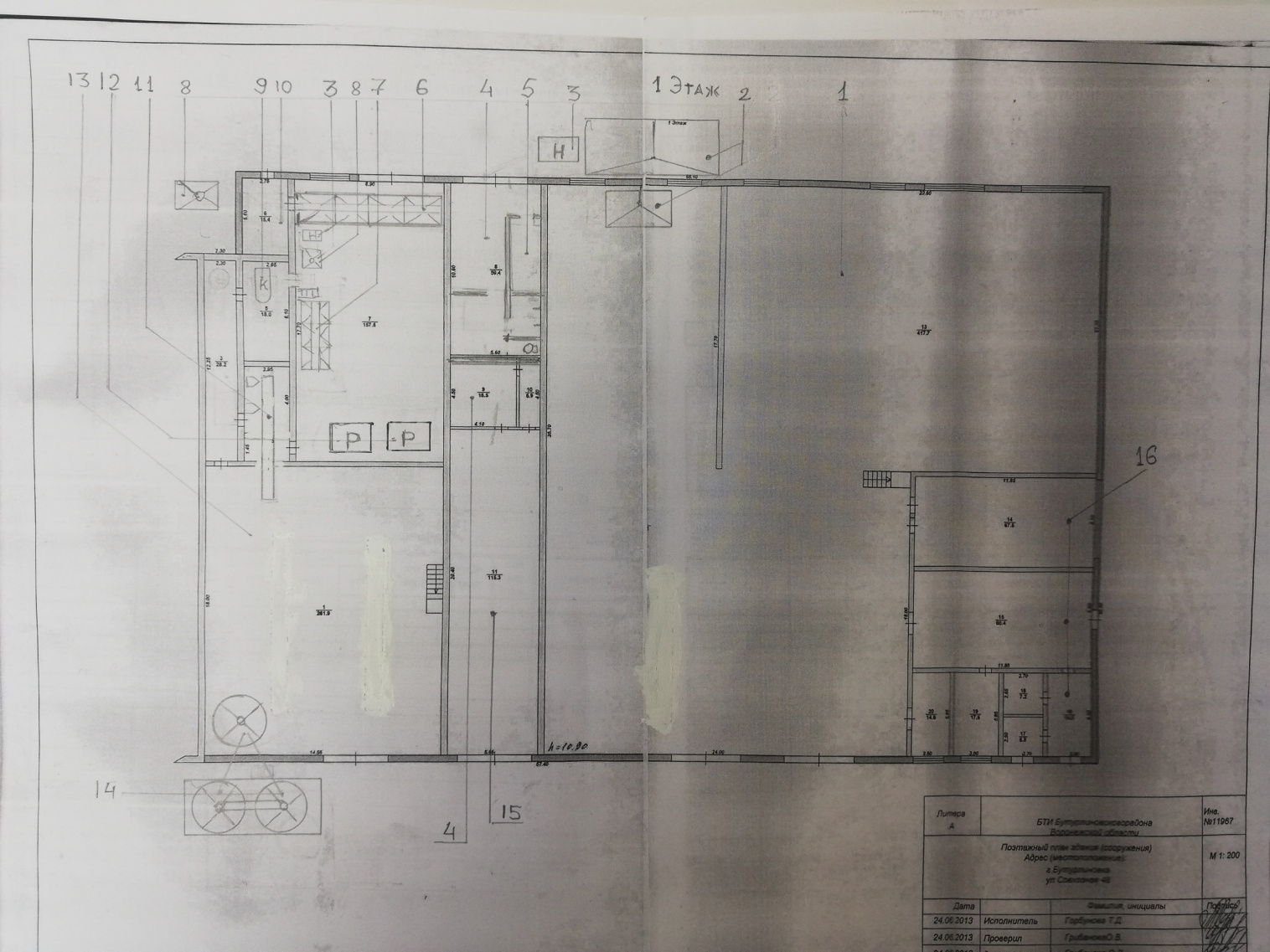 1) – Склад сырья2) – завальная яма3) – нория4) -  бытовая комната5) – кабинет мастера6) – силосы для подготовки зерна7) – силос готового зерна8)  - бункер отходов9) – камнеотборник10) – электроцех11) – выбой (фасовка)12) – раасевы13) – склад готовой продукции14) – бункеры готовой продукции для отгрузки в муковозы15) – автомойка16) автомастерская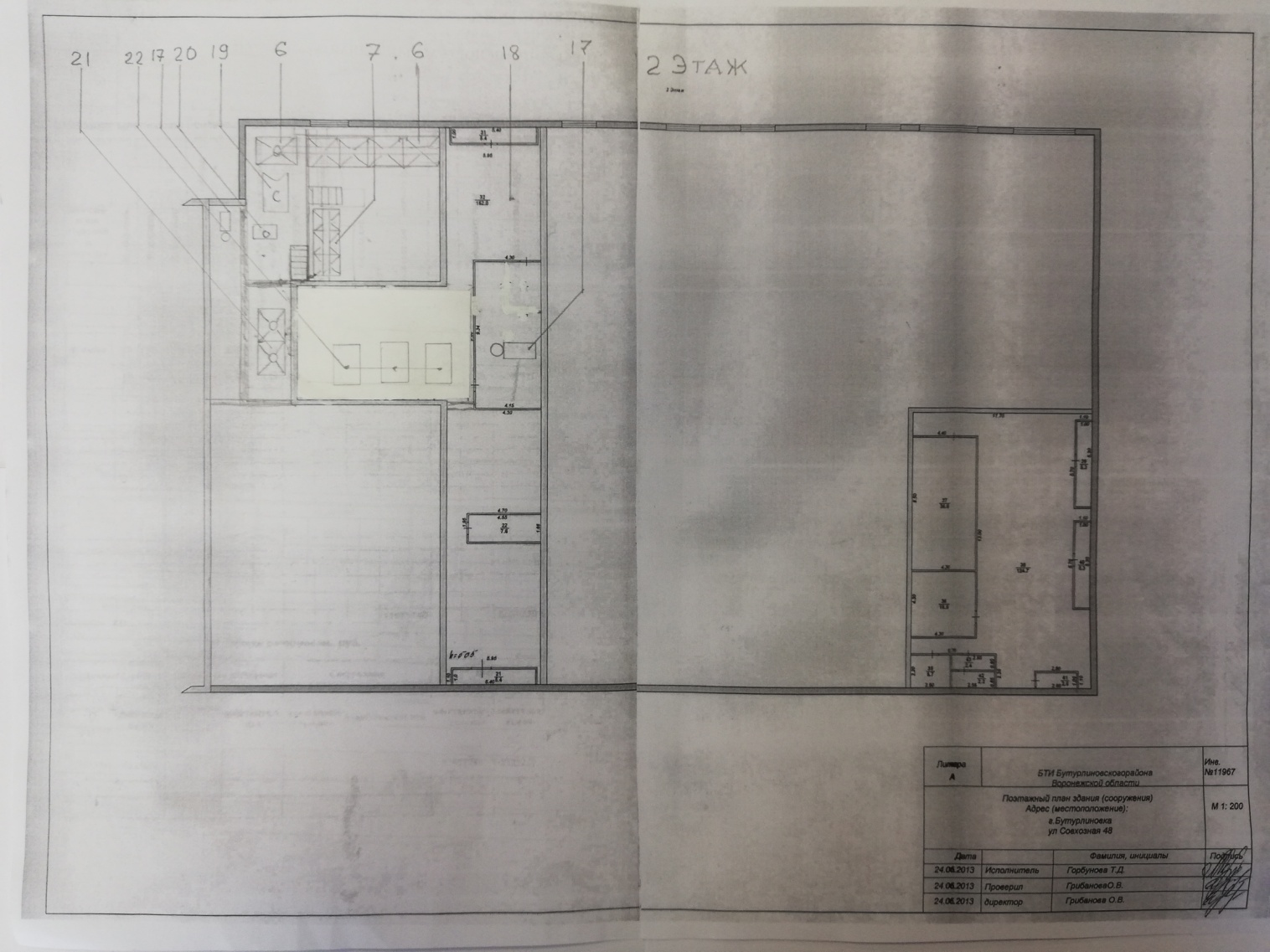 17) -  вентилятор18)  - учебный класс19) – сепаратор20) – обойная машина21) – бункера готовой продукции22) – вальцевые станкиТехнически  есть  возможность  переоборудования мельницы  под  производство  пшеничной муки (по сортам) и кукурузной муки.ВТОРОЙ   СЕКТОР:  АВТОМОЙКАПлощадь  автомойки – 139,7 кв.м.Помещение  позволяет  обслуживать  3-х этажные животновозы и большегрузы. В настоящее время автомойка работает  круглосуточно и обслуживает  юридические лица (ГК  АГРОЭКО,  мясокомбинаты). Большая  проходимость  обеспечивает  постоянную загруженность  мойки и, соответственно,  доход.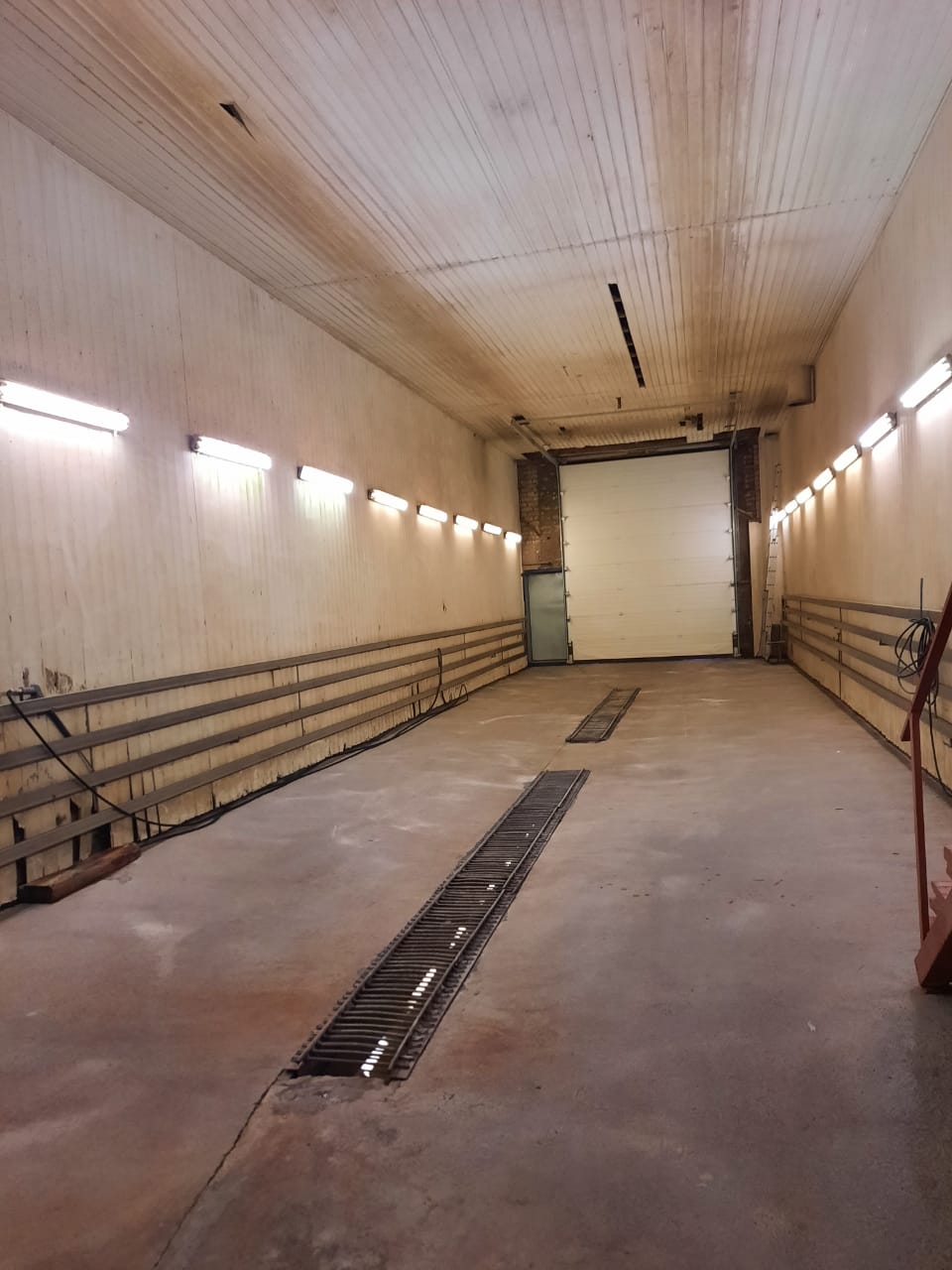 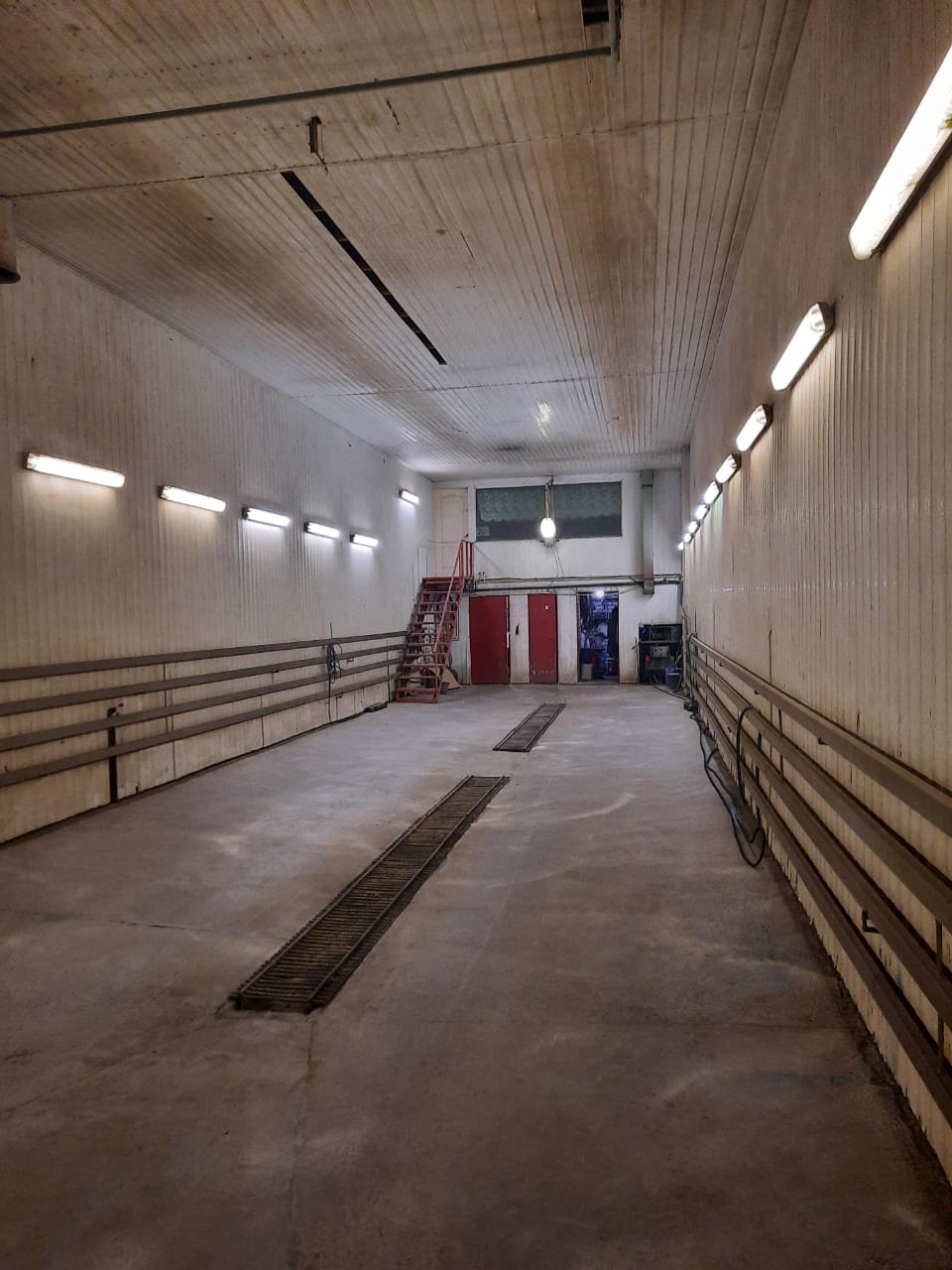 ТРЕТИЙ  СЕКТОР:  СКЛАДСКОЕ  ПОМЕЩЕНИЕПлощадь склада – 1056,8 кв.м.  Расположение склада очень удобно для  мукомольного производства.  Солидный запас  зерна на территории мельницы обеспечивает бесперебойную работу и возможность   создания  резерва  по  выгодной  цене (в период  массовой продажи).ЧЕТВЕРТЫЙ  СЕКТОР:  ГАРАЖНОЕ ПОМЕЩЕНИЕ И АВТОМАСТЕРСКАЯВ комплексе с помещениями мастерской площадь гаража составляет 195 кв.м.  РАСПОЛОЖЕНИЕ   и  ИНФРАСТРУКТУРА Производственное помещение (комплекс)  расположено   в   г.Бутурлиновка  в промышленной зоне, рядом с удобной автомобильной развязкой.  В двух километрах  находится  станция  ЖД г.Бутурлиновка, относящаяся к Юго-Восточной ЖД  (код  583101), что  позволяет  обеспечить  отгрузку  больших партий продукции  по всей стране  с небольшими   транспортными  расходами.Здание обеспечено  газовой котельной с годовым потреблением   около 22  тыс. м3.  В административном крыле функционирует  скоростной ИНТЕРНЕТ  (КВАНТ-ТЕЛЕКОМ) . Также на территории  базы  установлены  автомобильные  весы грузоподъемностью   80 тонн.